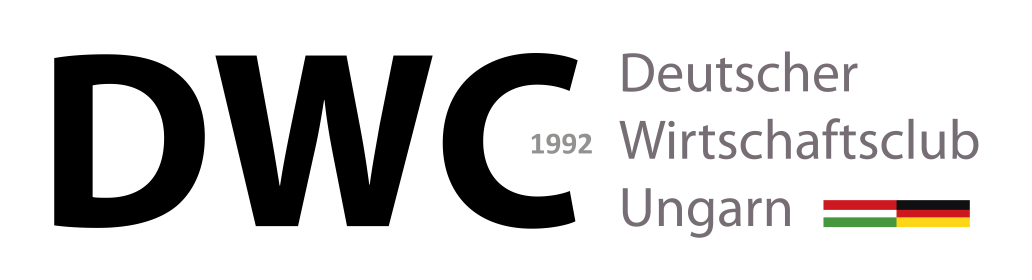 Deutscher Wirtschaftsclub Ungarn –Tagfelvételi kérelemÉves tagdíj Alapdíj		175.000 HUF	(ingyenes részvétel a rendezvényeken, kivéve kiemelt események)1. szint 	220.000 HUF	(alapdíj + 2 jegy a Német Gazdasági Bálra)2. szint 	250.000 HUF	(alapdíj + 1. szint + 2 jegy a karácsonyi gálaestre)3. szint		265.000 HUF	(alapdíj + 2. szint + 2 jegy a DWC Oktoberfestre)További információkért kérjük forduljon a titkársághoz: mail@dwc.huEzúton nyilatkozom, hogy támogatni fogom a Deutscher Wirtschaftsclub Ungarn céljait, valamint idejében befizetem az éves tagdíjat.Továbbá nyilatkozom, hogy az alapszabályban foglaltakat elfogadom. ___________________________				___________________________Dátum								AláírásNév:Születési dátum:Cég/Üzletág/Alkalmazottak:Tisztség:Telefon (közvetlen):Mobil:Email:Cégnév / Számlázási cím (cím; magyar vagy EU adószám):